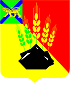 АДМИНИСТРАЦИЯ МИХАЙЛОВСКОГО МУНИЦИПАЛЬНОГО РАЙОНАПОСТАНОВЛЕНИЕ 
07.12.2021                                              с. Михайловка                                                № 1254-паО внесении изменений в постановление администрации Михайловского муниципального районаот 13.10.2020 № 893-па «Об утверждении муниципальной программы развития физической культуры и спорта Михайловского муниципального района на 2021-2023 годы»В соответствии с Бюджетным кодексом Российской Федерации, Федеральным законом от 06.10.2003 № 131-ФЗ «Об общих принципах организации местного самоуправления в Российской Федерации», Федеральным законом от 04.12.2007 № 329-ФЗ «О физической культуре и спорте в Российской Федерации», постановлением Администрации Приморского края от 27.12.2019 № 920-па «Об утверждении государственной программы «Развития физической культуры и спорта Приморского края» на 2020-2027 годы», на основании Устава Михайловского муниципального района администрация Михайловского муниципального района ПОСТАНОВЛЯЕТ:1. Внести изменения в постановление администрации Михайловского муниципального района от 13.10.2020 № 893-па «Об утверждении муниципальной программы развития физической культуры и спорта Михайловского муниципального района на 2021-2023 годы» (далее – Программа) следующего содержания:1.1. В разделе «Ответственные разработчики Программы» паспорта Программы, по тексту и в приложениях Программы слова «Управление культуры и внутренней политики» читать словами «Отдел по культуре, внутренней и молодежной политике» в соответствующих падежах.1.2. Раздел «Перечень основных мероприятий Программы» паспорта Программы изложить в новой редакции:1.3. Раздел «Объемы и источники финансирования с разбивкой по годам и видам источников» паспорта Программы изложить в новой редакции:1.4. Раздел 3 «Механизм реализации Программы» Программы дополнить абзацем 12 следующего содержания:«- обеспечение возможности для населения Михайловского района вести здоровый образ жизни, систематически заниматься физической культурой и спортом, получать доступ к развитой спортивной инфраструктуре (современному оборудованию).»1.5. Раздел 5 «Ресурсное обеспечение Программы» Программы изложить в новой редакции:«Общий объём финансирования Программы в 2021-2023 гг. составит 14 367,2 тыс. руб., в том числе за счет местного бюджета 13217,2 тыс. руб., за счет средств бюджета Приморского края 1150,0 тыс. руб., в т. ч. по годам:2021 г. – 12 882,70 тыс. руб., в т. ч.:- средства местного бюджета – 12 882,70 тыс. руб., - средства бюджета Приморского края – 0,0 тыс. руб.2022 г. – 1 334,5 тыс. руб., в т. ч.:- средства местного бюджета – 184,5 тыс. руб., - средства бюджета Приморского края – 1 150,0 тыс. руб.2023 г. – 150,0 тыс. руб., в т. ч.:- средства местного бюджета – 150,0 тыс. руб., - средства бюджета Приморского края – 0,0 тыс. руб.Разбивка средств по мероприятиям: В ходе реализации Программы объем финансирования подлежит корректировке, с учетом утвержденных на предстоящий финансовый год администрации Михайловского муниципального района объемов финансовых средств на реализацию данной Программы».1.6. Приложение № 1 к муниципальной Программе изложить в новой редакции:«Перечень мероприятий муниципальной программы развития физической культуры и спорта Михайловского муниципального района на 2021-2023 годы2. Муниципальному казенному учреждению «Управление по организационно-техническому обеспечению деятельности администрации Михайловского муниципального района» (Корж С.Г.) разместить настоящее постановление на официальном сайте администрации Михайловского муниципального района Приморского края.3. Настоящее постановление вступает в силу с момента его размещения на сайте.4. Контроль исполнения настоящего постановления оставляю за собой.Глава Михайловского муниципального района –Глава администрации района                                                       В.В. АрхиповПеречень основных мероприятий ПрограммыВ целях реализации комплексных мер, направленных на совершенствование развития физической культуры и спорта, на основании календарного плана спортивно-массовых мероприятий определены основные мероприятия, направленные на:- проведение мероприятий по развитию детского и юношеского спорта;- проведение спортивно-массовых мероприятий, посвященных знаменательным датам и событиям России;- проведение соревнований по видам спорта;- проведение Спартакиад среди ветеранов спорта, трудовых коллективов, спортсменов инвалидов, допризывной молодежи;- проведение сдач норм комплекса ГТО;- участие в краевых соревнованиях по видам спорта, Спартакиадах;- приобретение и установка игрового и спортивного оборудования в селах Михайловского муниципального района;- приобретение и поставка спортивного инвентаря, спортивного оборудования и иного имущества для развития массового спорта.Объемы и источники финансирования с разбивкой по годам и видам источников (тыс. руб.)Общий объём финансирования Программы в 2021 -2023 гг. составит, 14 367,2 тыс. руб., в том числе за счет местного бюджета 13217,2 тыс. руб., за счет средств бюджета Приморского края 1150,0 тыс. руб.в т. ч. по годам:2021 г. – 12 882,70 в т. ч. средства местного бюджета – 12 882,70 тыс. руб., средства бюджета Приморского края – 0,0 тыс. руб.2022 г. – 1 334,5 тыс. руб., в т. ч. средства местного бюджета – 184,5 тыс. руб., средства бюджета Приморского края – 1 150,0 тыс. руб.2023 г. – 150,0 тыс. руб., в т. ч. средства местного бюджета – 150,0 тыс. руб.средства бюджета Приморского края – 0,0 тыс. руб.№ п/пНаименование мероприятийисполнительРазмер и источник финансирования срокиожидаемыерезультатыожидаемыерезультатыПроведение спортивных мероприятийПроведение спортивных мероприятийПроведение спортивных мероприятийПроведение спортивных мероприятийПроведение спортивных мероприятийПроведение спортивных мероприятийПроведение спортивных мероприятий1Проведение поэтапных районных детских соревнований по мини-футболу, футболу, хоккею, на призы клубов «Кожаный мяч», «Золотая шайба»управление по вопросам образованиярайонный бюджет2021-2023увеличение количества систематически занимающихся детей и подростков в спортивных секциях.увеличение количества систематически занимающихся детей и подростков в спортивных секциях.2Проведение районных детских соревнований по волейболу, баскетболу, боксу, Греко-римской борьбе, карате, тяжелой атлетике, настольному теннису, шахматам, шашкам, лыжным гонкам, авиамодельному спорту и другим видам спорта.управление по вопросам образованиярайонный бюджет2021-2023формирование у детей основ здорового образа жизни, привлечение к систематическим занятиям физической культурой и спортом, обеспечение досуга у детей и подростков с целью профилактики безнадзорности и правонарушений несовершеннолетнихформирование у детей основ здорового образа жизни, привлечение к систематическим занятиям физической культурой и спортом, обеспечение досуга у детей и подростков с целью профилактики безнадзорности и правонарушений несовершеннолетних3Проведение районных спартакиад среди учащихся общеобразовательных школ по различным видам спортауправление по вопросам образованиярайонный бюджет2021-2023повышение уровня общефизической подготовки школьниковповышение уровня общефизической подготовки школьников4Проведение районных массовых физкультурно-оздоровительных мероприятий для детей дошкольного возрастауправление по вопросам образованиярайонный бюджет2021-2023повышение мотивации и потребности в двигательной активности детей дошкольного возрастаповышение мотивации и потребности в двигательной активности детей дошкольного возраста5Обеспечение выполнения нормативов «Президентские состязания» 1-11 классов общеобразовательных школуправление по вопросам образованиярайонный бюджет2021-2023повышение качества преподавания физической культурыповышение качества преподавания физической культуры6Организация районных спартакиад допризывной молодежиуправление по вопросам образованиярайонный бюджет2021-2023повышение уровня общефизической подготовки допризывной молодежиповышение уровня общефизической подготовки допризывной молодежи7Проведение чемпионатов района по мини-футболу,футболу, хоккею в несколько этапов, пауэрлифтингу, тяжелой атлетике, волейболу, гиревому спорту, шахматам, шашкам и другим видам спорта.Отдел по культуре, внутренней и молодежной политике, отдел физкультуры и спортарайонный бюджет2021-2023формирование здорового образа жизни и приобщение работающего населения к регулярным занятиям физической культурой и спортомформирование здорового образа жизни и приобщение работающего населения к регулярным занятиям физической культурой и спортом8Проведение летних и зимних спартакиад трудящихся района, фестивалей, семейных стартов, дней здоровьяОтдел по культуре, внутренней и молодежной политике, отдел физкультуры и спортарайонный бюджет2021-2023Повышение мотивации и потребности в занятиях физической культурой и спортом взрослого населения районаПовышение мотивации и потребности в занятиях физической культурой и спортом взрослого населения района9Организация районных спартакиад для инвалидов, в т.ч. для детей и ветеранов Великой Отечественной войны и трудаОтдел по культуре, внутренней и молодежной политике, отдел физкультуры и спорта, управление по вопросам образованиярайонный бюджет2021-2023повышение мотивации и потребности в занятиях физической культурой и спортом инвалидов, в т. ч. детей и подростков с ограниченными возможностямиповышение мотивации и потребности в занятиях физической культурой и спортом инвалидов, в т. ч. детей и подростков с ограниченными возможностями10Участие в первенствах Приморского края по мини-футболу, футболу, хоккею, боксу, волейболу, баскетболу, греко-римской борьбе, карате, пауэрлифтингу, шахматам, шашкам, лыжным гонкам, автомодельному спорту и другим видам спорта.Отдел по культуре, внутренней и молодежной политике, отдел физкультуры и спорта, управление по вопросам образованиярайонный бюджет2021-2023Рост уровня спортивного мастерства, рост числа занимающихся физической культурой и спортомРост уровня спортивного мастерства, рост числа занимающихся физической культурой и спортом11Участие в спартакиадах школьников Приморского краяОтдел по культуре, внутренней и молодежной политике, отдел физкультуры и спорта, управление по вопросам образованиярайонный бюджет2021-2023Рост уровня спортивного мастерства, повышение мотивации и потребности в занятиях физической культурой и спортом школьниковРост уровня спортивного мастерства, повышение мотивации и потребности в занятиях физической культурой и спортом школьников12Участие в краевых соревнованиях взрослых команд района и отдельных спортсменов по различным видам спортаОтдел по культуре, внутренней и молодежной политике, отдел физкультуры и спортарайонный бюджет2021-2023рост уровня спортивного мастерства, повышение мотивации и потребности в занятиях физической культурой и спортом взрослого населения районарост уровня спортивного мастерства, повышение мотивации и потребности в занятиях физической культурой и спортом взрослого населения района13Участие в краевых спартакиадах для взрослых команд районаОтдел по культуре, внутренней и молодежной политике, отдел физкультуры и спортарайонный бюджет2021-2023повышение уровня спортивной подготовки взрослого населения районаповышение уровня спортивной подготовки взрослого населения района14Участие в краевой спартакиаде инвалидовОтдел по культуре, внутренней и молодежной политике, отдел физкультуры и спортарайонный бюджет2021-2023повышение мотивации и потребность к занятиям физической культурой и спортом инвалидов15Участие в краевых соревнованиях ветеранов спортаОтдел по культуре, внутренней и молодежной политике, отдел физкультуры и спортарайонный бюджет2021-2023повышение уровня спортивной подготовки лиц среднего и старшего возраста.16Проведение районного и участие в краевом смотре-конкурсе на лучшую постановку физкультурно-оздоровительной и спортивно-массовой работы среди населения.Отдел по культуре, внутренней и молодежной политике, отдел физкультуры и спортарайонный бюджет2021-2023повышение мотивации и потребности в спортивной двигательной активности населения17Участие в краевом фестивале студенческой молодежиОтдел по культуре, внутренней и молодежной политике, отдел физкультуры и спортарайонный бюджет2021-2023рост уровня спортивного мастерстваУкрепление спортивной базыУкрепление спортивной базыУкрепление спортивной базыУкрепление спортивной базыУкрепление спортивной базыУкрепление спортивной базы1Открытие пункта проката коньковОтдел по культуре, внутренней и молодежной политике, отдел физкультуры и спортарайонный бюджет2021формирование здорового образа жизни и приобщение к регулярным занятиям физической культурой и спортом3Приобретение и установка игрового и спортивного оборудования в селах Михайловского муниципального района (Новое, Песчаное, Некруглово, Степное, Дальнее, Ленинское, Первомайское, Дубки, Новожатково, Григорьевка, Абрамовка, Васильевка, Ляличи, Кремово, ст. Перелетный, Осиновка, Горное, Ивановка, Лубянка, Тарасовка, Павловка).отдел физкультуры и спортаРайонный, краевойбюджеты2021создание мест для занятий физической культурой и спортом детей, подростков и молодежи4Приобретение и поставка спортивного инвентаря, спортивного оборудования и иного имущества для развития массового спортаотдел физкультуры и спортаМестный бюджет – 34,5 тыс. руб.Краевой бюджет – 1150,0 тыс. руб.2022Формирование здорового образа жизни и приобщение к регулярным занятиям физической культурой и спортом5Строительство хоккейной коробки с. Ивановкаотдел физкультуры и спортаРайонный, краевойбюджеты2023